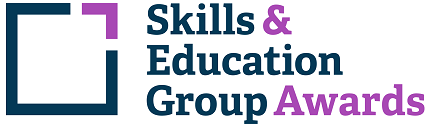 Learner Unit Achievement ChecklistSEG Awards Level 3 Award in Fashion and Textiles (Tailoring)500/4451/5SEG Awards Level 3 Award in Fashion and Textiles (Tailoring)Centre Name: ________________________      Learner Name: ______________________________________Notes to learners – this checklist is to be completed, to show that you have met all the mandatory and required optional units for the qualification.D/501/8041  Handcraft tailoring techniques If chosen for sampling, Internal/External Moderators must complete the following:Please ensure these forms are copied and distributed to each learner.Centre Name: ________________________      Learner Name: ______________________________________Notes to learners – this checklist is to be completed, to show that you have met all the mandatory and required optional units for the qualification.H/501/8042  Basic blocks: hand craft tailoring If chosen for sampling, Internal/External Moderators must complete the following:Please ensure these forms are copied and distributed to each learner.Centre Name: ________________________      Learner Name: ______________________________________Notes to learners – this checklist is to be completed, to show that you have met all the mandatory and required optional units for the qualification.T/501/8045  Pattern cutting and construction techniques: handcraft tailored trousers If chosen for sampling, Internal/External Moderators must complete the following:Please ensure these forms are copied and distributed to each learner.Centre Name: ________________________      Learner Name: ______________________________________Notes to learners – this checklist is to be completed, to show that you have met all the mandatory and required optional units for the qualification.A/501/8032  Pattern cutting techniques: handcraft tailored jackets If chosen for sampling, Internal/External Moderators must complete the following:Please ensure these forms are copied and distributed to each learner.Centre Name: ________________________      Learner Name: ______________________________________Notes to learners – this checklist is to be completed, to show that you have met all the mandatory and required optional units for the qualification.K/501/8043  Construction techniques: handcraft tailored jackets If chosen for sampling, Internal/External Moderators must complete the following:Please ensure these forms are copied and distributed to each learner.Centre Name: ________________________      Learner Name: ______________________________________Notes to learners – this checklist is to be completed, to show that you have met all the mandatory and required optional units for the qualification.M/501/8044  Producing tailored components If chosen for sampling, Internal/External Moderators must complete the following:Please ensure these forms are copied and distributed to each learner.Centre Name: ________________________      Learner Name: ______________________________________Notes to learners – this checklist is to be completed, to show that you have met all the mandatory and required optional units for the qualification.A/501/8046  Pattern cutting and construction techniques: production tailored skirts and trousers If chosen for sampling, Internal/External Moderators must complete the following:Please ensure these forms are copied and distributed to each learner.Centre Name: ________________________      Learner Name: ______________________________________Notes to learners – this checklist is to be completed, to show that you have met all the mandatory and required optional units for the qualification.F/501/8047  Construction techniques: production tailored jackets If chosen for sampling, Internal/External Moderators must complete the following:Please ensure these forms are copied and distributed to each learner.Assessment CriteriaEvidence (Brief description/title)Portfolio ReferenceDate CompletedComment1.1 Identify potential risks to self and others.1.2 Demonstrate safe use of sewing machines and equipment.2.1 Demonstrate techniques and processes through the production of samples, to include:• Belt loops• Collars/lapels• Cuffs• Fastenings (zip/button/button hole)• Finishes • Hook and bar/button• Plackets• Pockets• Pressing methods• Shoulder pads• Trimmings • Vents• Waist band2.2 Select and use suitable sewing techniques to suit a range of different types of fabrics and threads.3.1 Demonstrate personal organisation, management and effective study skills through both visual and practical records.TUTOR COMMENTS:Name:                                                            Signature:                                                                                       Date:                                 INTERNAL MODERATOR COMMENTS:Name:                                                            Signature:                                                                                       Date:                                 EXTERNAL MODERATOR COMMENTS:Name:                                                            Signature:                                                                                       Date:                                 Assessment CriteriaEvidence (Brief description/title)Portfolio ReferenceDate CompletedComment1.1 Evidence effective note-taking and recording of measurements using;• Diagrams• Sketches1.2 Evidence the relationship to figure, form and proportion using appropriate media.2.1 Record measurements to develop a size chart2.2 Produce a size chart3.1 Demonstrate how to apply theories and measurements and create of a set of basic blocks4.1 Demonstrate how to manipulate the basic blocks through practical exercises and the development process.TUTOR COMMENTS:Name:                                                            Signature:                                                                                       Date:                                 INTERNAL MODERATOR COMMENTS:Name:                                                            Signature:                                                                                       Date:                                 EXTERNAL MODERATOR COMMENTS:Name:                                                            Signature:                                                                                       Date:                                 Assessment CriteriaEvidence (Brief description/title)Portfolio ReferenceDate CompletedComment1.1 Identify potential risks to self and others.1.2 Demonstrate safe use of industrial machinery and tools2.1 Analyse and interpret the instructions and extract relevant information from specifications including:• Type• Number• Suitability• Component name2.2 Produce a range of trouser patterns through block manipulation, using an appropriate scale (e.g. quarter/fifth) and development process.3.1 Evidence appropriate technical information using relevant equipment, techniques and methods for example:• Balance marks/notches• Drill holes• Seam allowance• Grain line• Component name4.1 Evaluate and select the suitable fabric(s), trimmings and threads for the • Design• Function• Performance• Aesthetics5.1 Identify fabric characteristics5.2 Evaluate fabric suitability for selected trouser5.3 Select appropriate lay plan technique5.4 Produce a cost effective lay plan5.5 Develop an order of assembly for garment manufacture6.1 Identify and use the relevant cutting equipment to produce a handcraft tailored trouser.6.2 Identify and apply the relevant cutting techniques to produce a handcraft tailored trouser.6.3 Mark up and bundle the components of a handcraft tailored trouser, to the order of assembly, in preparation for the construction process.7.1 Select and use appropriate specialist equipment and techniques in the production of a bespoke trouser.7.2 Manufacture a garment to industry standard in the order of assembly requirements7.3 Review and revise manufactured garment for  issues in relation to design / pattern / order of assemblyTUTOR COMMENTS:Name:                                                            Signature:                                                                                       Date:                                 INTERNAL MODERATOR COMMENTS:Name:                                                            Signature:                                                                                       Date:                                 EXTERNAL MODERATOR COMMENTS:Name:                                                            Signature:                                                                                       Date:                                 Assessment CriteriaEvidence (Brief description/title)Portfolio ReferenceDate CompletedComment1.1 Identify potential risks to self and others.1.2 Demonstrate safe use of industrial machinery and tools2.1 Analyse and interpret the instructions and extract relevant information from specifications including:• Type• Number• Suitability• Component name2.2 Produce a range of jacket patterns through block manipulation and using an appropriate scale e.g. full/quarter/fifth:• Basic block• Double breasted block• Single breasted block3.1 Analyse and select suitable tailoring fabrics3.2 Prepare a range of suitable interlinings, linings and trimmings4.1 Evidence appropriate technical information using relevant equipment, techniques and methods for example:• Balance marks/notches• Drill holes• Seam allowance• Grain line• Component name5.1 Evaluate and select the suitable fabric(s), trimmings and threads for the design, function, performance and aesthetics.6.1 Identify fabric characteristics6.2 Evaluate fabric suitability for selected jacket6.3 Select appropriate lay plan technique6.4 Produce a cost effective lay plan6.5 Develop an order of assembly for garment manufactureTUTOR COMMENTS:Name:                                                            Signature:                                                                                       Date:                                 INTERNAL MODERATOR COMMENTS:Name:                                                            Signature:                                                                                       Date:                                 EXTERNAL MODERATOR COMMENTS:Name:                                                            Signature:                                                                                       Date:                                 Assessment CriteriaEvidence (Brief description/title)Portfolio ReferenceDate CompletedComment1.1 Identify potential risks to self and others.1.2 Demonstrate safe use of industrial machinery and tools2.1 Identify and use the relevant cutting equipment to produce a handcraft tailored jacket.2.2 Identify and apply the relevant cutting techniques to produce a handcraft tailored jacket.2.3 Mark up and bundle the components of a handcraft tailored jacket, to the order of assembly, in preparation for the construction process.3.1 Select and use appropriate specialist equipment and techniques in the production of a bespoke jacket.3.2 Manufacture a handcraft tailored jacket to industry standard in the order of assembly requirements3.3 Review and revise manufactured handcraft tailored jacket for  issues in relation to design / pattern / order of assemblyTUTOR COMMENTS:Name:                                                            Signature:                                                                                       Date:                                 INTERNAL MODERATOR COMMENTS:Name:                                                            Signature:                                                                                       Date:                                 EXTERNAL MODERATOR COMMENTS:Name:                                                            Signature:                                                                                       Date:                                 Assessment CriteriaEvidence (Brief description/title)Portfolio ReferenceDate CompletedCommentComment1.1 Identify potential risks to self and others in a sewing a pressing working environment.1.2 Demonstrate safe use of industrial sewing and pressing machines and equipment.2.1 Classify specialist industrial machinery appropriate to fabric type/finishing• Overlocker• Industrial flat bed• Twin needle cover seam• Press• Button holer• Bar Tack2.2 Construct component sample to industry standards to include:• Belt loops• Collars/lapels• Cuffs• Fastenings (zip/button/button hole)• Finishes • Hook and bar/button• Plackets• Pockets• Pressing methods• Shoulder pads• Trimmings • Vents• Waist band2.3 Select and use suitable sewing techniques to suit a range of different types of fabrics and threads.3.1 Apply efficient sequential operations to industry standards to produce component samples.• Working within time allocated• Maintaining cost effective production• Addressing cloth/component faults • Working to correct seam allowances• Selecting correct stitch typeTUTOR COMMENTS:Name:                                                            Signature:                                                                                       Date:                                 TUTOR COMMENTS:Name:                                                            Signature:                                                                                       Date:                                 TUTOR COMMENTS:Name:                                                            Signature:                                                                                       Date:                                 TUTOR COMMENTS:Name:                                                            Signature:                                                                                       Date:                                 TUTOR COMMENTS:Name:                                                            Signature:                                                                                       Date:                                 INTERNAL MODERATOR COMMENTS:Name:                                                            Signature:                                                                                       Date:                                 EXTERNAL MODERATOR COMMENTS:Name:                                                            Signature:                                                                                       Date:                                 Assessment CriteriaEvidence (Brief description/title)Portfolio ReferenceDate CompletedComment1.1 Identify potential risks to self and others.1.2 Demonstrate safe use of industrial machinery and tools2.1 Analyse and interpret the instructions and extract relevant information from specifications including:• Type• Number• Suitability• Component name2.2 Produce a range of trouser patterns through block manipulation, using an appropriate scale (e.g. quarter/fifth) and development process.3.1 Evidence appropriate technical information using relevant equipment, techniques and methods for example:• Balance marks/notches• Drill holes• Seam allowance• Grain line• Component name4.1 Evaluate and select the suitable fabric(s), trimmings and threads for the • Design• Function• Performance• Aesthetics5.1 Identify fabric characteristics5.2 Evaluate fabric suitability for selected trouser5.3 Select appropriate lay plan technique5.4 Produce a cost effective lay plan5.5 Develop an order of assembly for garment manufacture6.1 Identify and use the relevant cutting equipment to produce a production tailored skirt or trouser.6.2 Identify and apply the relevant cutting techniques to produce a production tailored skirt or trouser.6.3 Mark up and bundle the cut the components of a production tailored skirt or trouser, preparing for construction process.7.1 Select and use appropriate specialist equipment and techniques in the production of a production tailored skirt or trouser.7.2 Manufacture a garment to industry standard in the order of assembly requirements7.3 Review and revise manufactured garment for issues in relation to design / pattern / order of assembly.TUTOR COMMENTS:Name:                                                            Signature:                                                                                       Date:                                 INTERNAL MODERATOR COMMENTS:Name:                                                            Signature:                                                                                       Date:                                 EXTERNAL MODERATOR COMMENTS:Name:                                                            Signature:                                                                                       Date:                                 Assessment CriteriaEvidence (Brief description/title)Portfolio ReferenceDate CompletedComment1.1 Identify potential risks to self and others.1.2 Demonstrate safe use of industrial machinery and tools2.1 Identify and use the relevant cutting equipment to manufacture a production tailored jacket.2.2 Identify and apply the relevant cutting techniques to manufacture a production tailored jacket.2.3 Mark up and bundle the components of a production tailored jacket, to the order of assembly, in preparation for the construction process.3.1 Select and use appropriate specialist equipment and techniques in the manufacture of a production tailored jacket.3.2 Manufacture a production tailored jacket to industry standard in the order of assembly requirements.3.3 Review and revise manufactured production tailored jacket for  issues in relation to design / pattern / order of assemblyTUTOR COMMENTS:Name:                                                            Signature:                                                                                       Date:                                 INTERNAL MODERATOR COMMENTS:Name:                                                            Signature:                                                                                       Date:                                 EXTERNAL MODERATOR COMMENTS:Name:                                                            Signature:                                                                                       Date:                                 